2016 4th Anniversary party webpage 2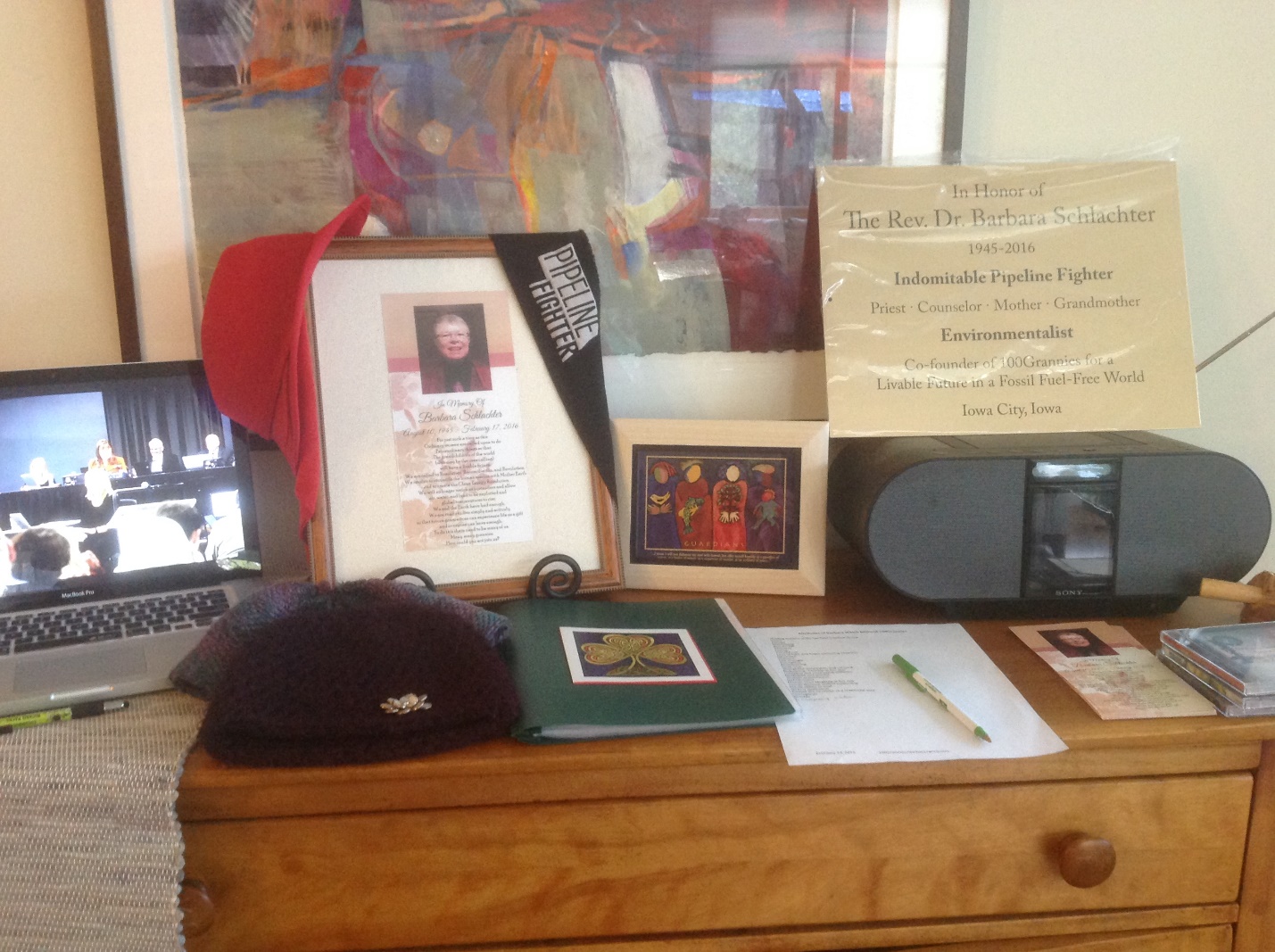 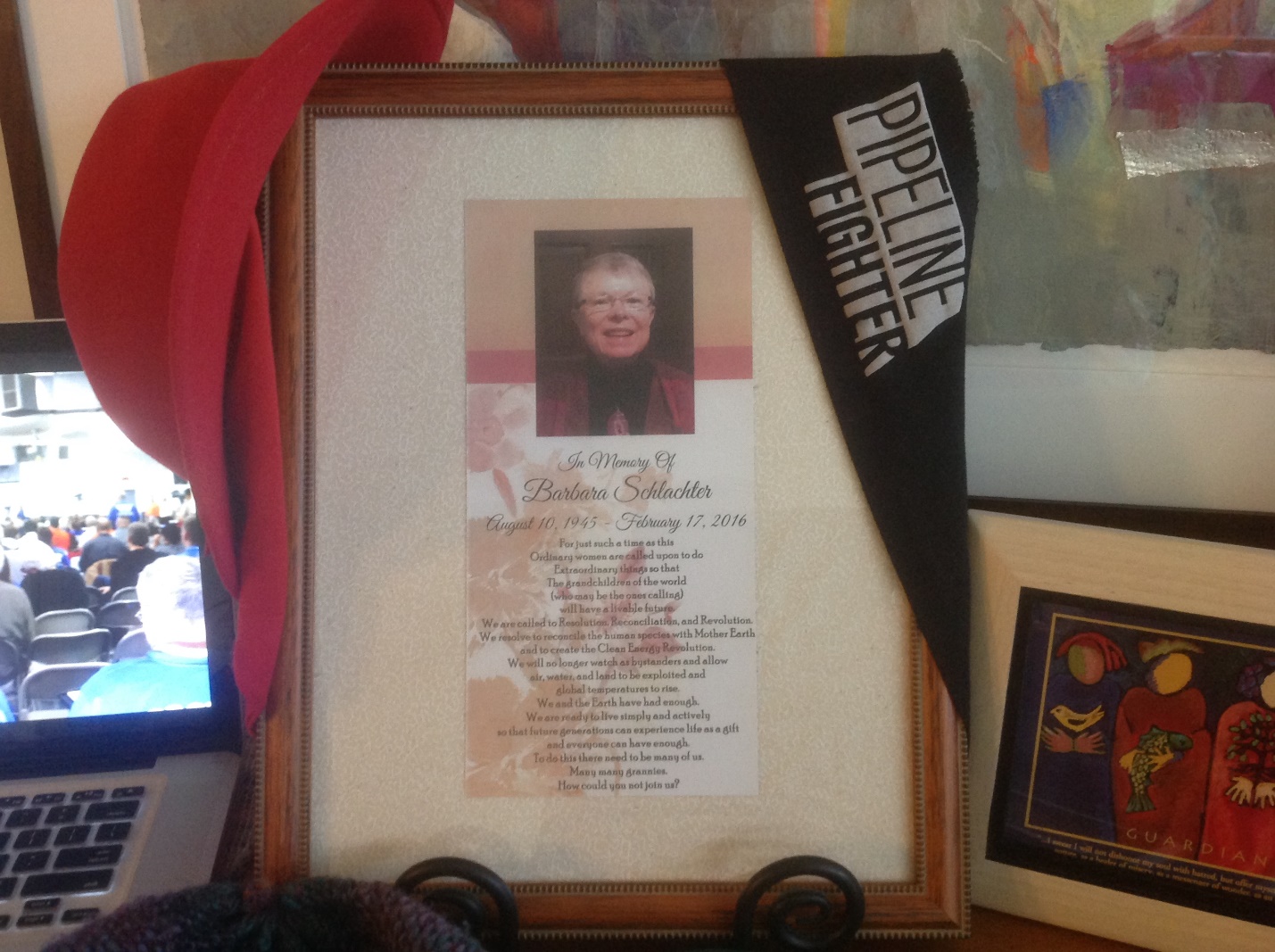 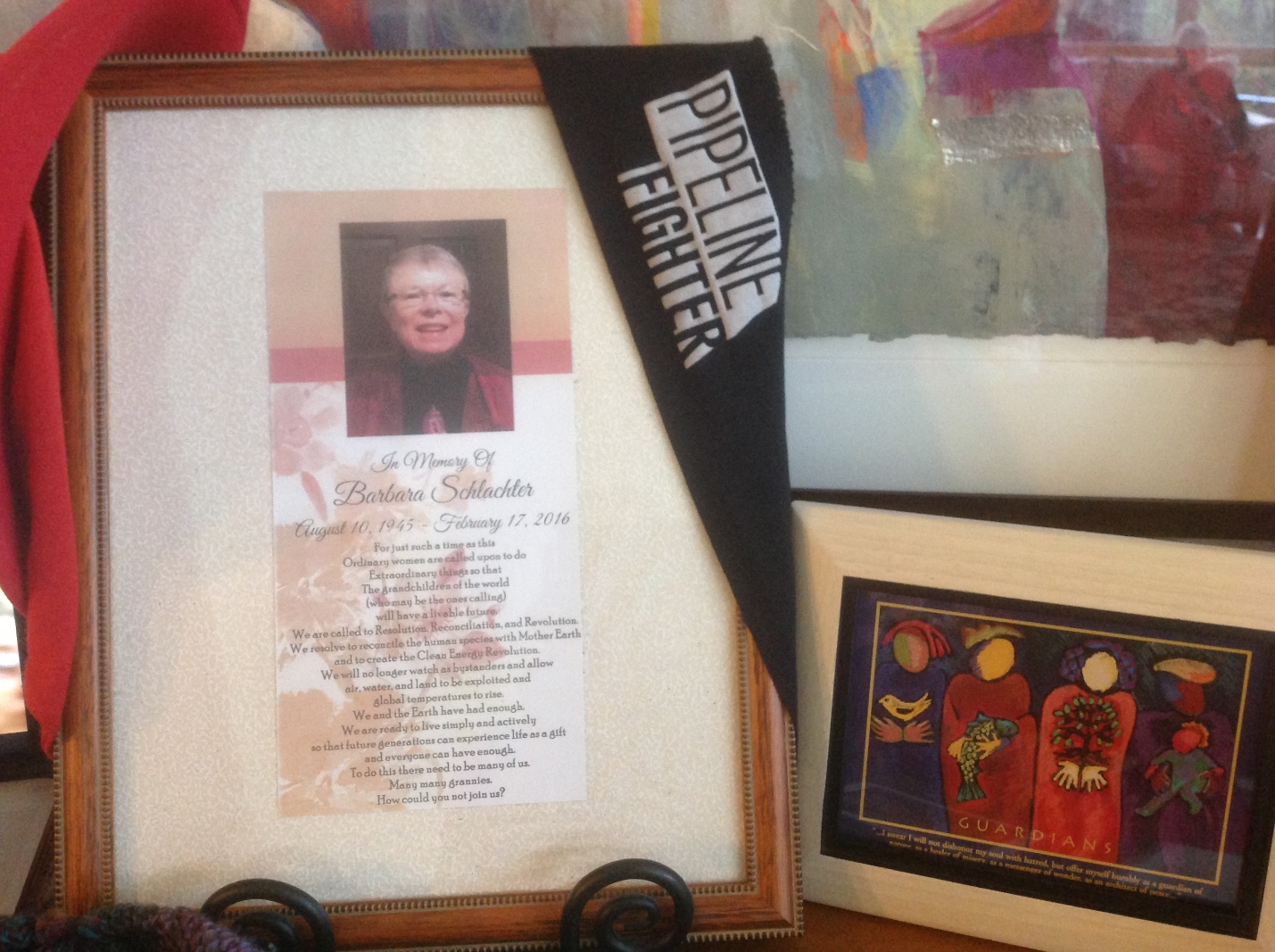 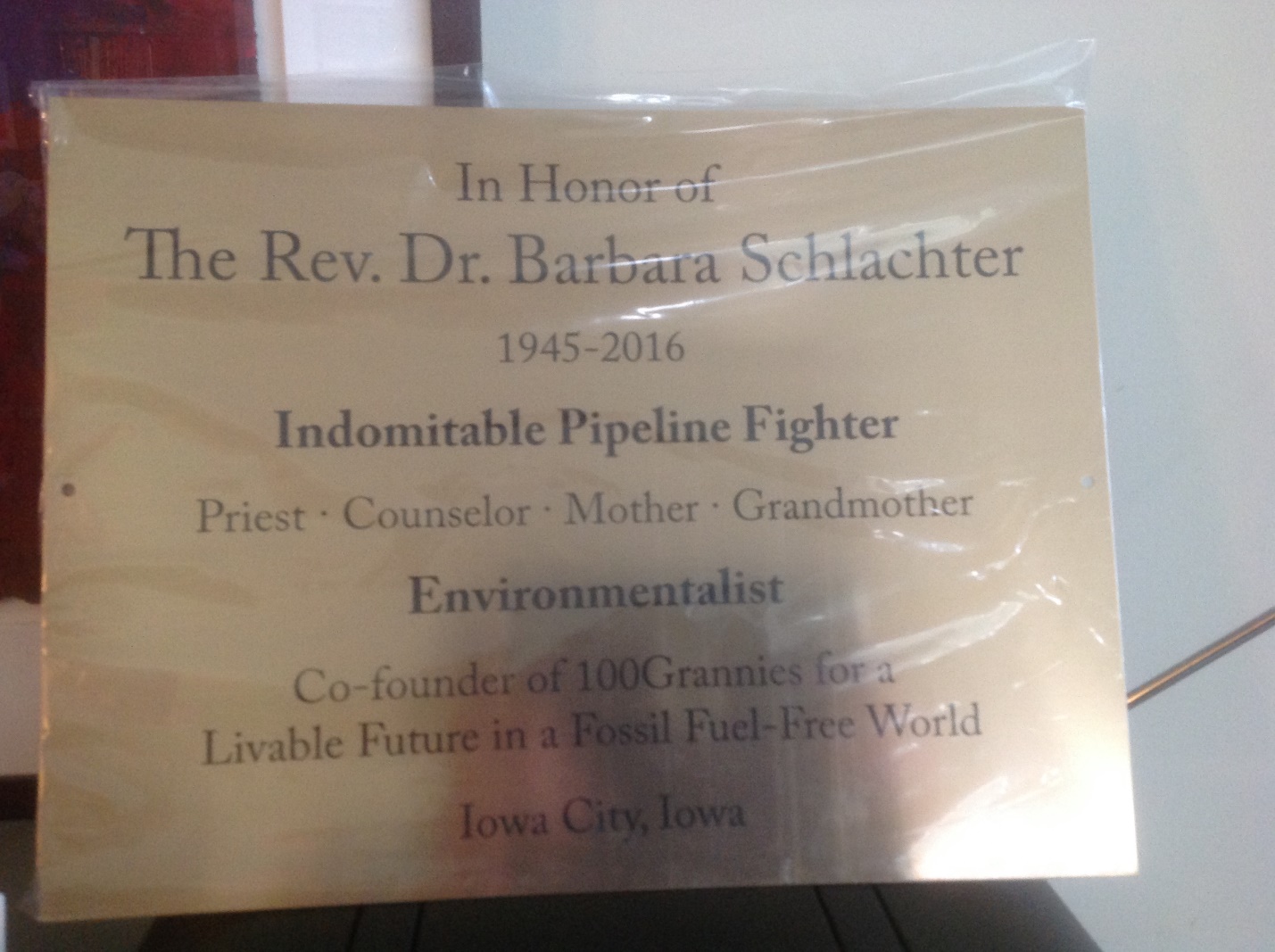 